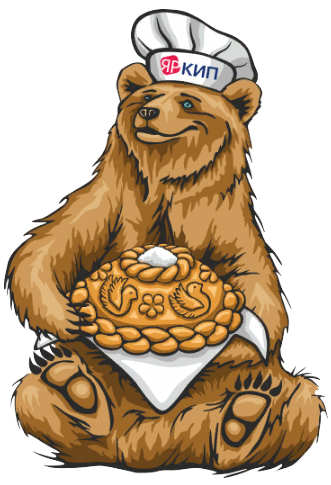 ПОЛОЖЕНИЕ
о проведении мастер-класса «Управлять временем – легко!» среди студентов             ГПОУ ЯО Ярославского колледжа индустрии питанияСОГЛАСОВАНОЗаместитель директора по учебно-методической работе                                       _____________  М.Ю. ХалезеваОБЩИЕ ПОЛОЖЕНИЯ	Настоящее Положение определяет цели и задачи, а также порядок и условия  проведения мастер-класса «Управлять временем – легко!» (далее – Мастер-класс) среди студентов ГПОУ ЯО Ярославского колледжа индустрии питания (далее – колледж). ЦЕЛИ И ЗАДАЧИ МАСТЕР-КЛАССА2.1.  Цель – ознакомить студентов с технологией «тайм-менеджмент» для дальнейшего применения её в планировании учебной проектной деятельности и организации самостоятельной работы в рамках образовательной деятельности, что позволит студентам вовремя достичь поставленных целей и задач, повысить эффективность и результативность.2.2. Задачи: Способствовать к повышению мотивации к учебной проектной деятельности и образовательному процессу в целом;Способствовать формированию ключевых компетенций, профессионально-значимых качеств личности и мотивации к применению предметных знаний;Ознакомить студентов с инструментами технологии «тайм-менеджмент»;Способствовать формированию умений применять полученные знания для решения образовательных задач.ОРГАНИЗАЦИЯ МАСТЕР-КЛАССАОрганизатором Мастер-класса является колледж.Разработчиком Мастер-класса является Попов Д.С. -  преподаватель химии.К участию в Мастер-классе приглашаются студенты 1 и 2 курса колледжа. Мастер-класс проводится 20 декабря в 17:30.Адрес проведения Мастер-класса: г. Ярославль, ул. Советская, д. 77, Информационно-библиотечный центр.УСЛОВИЯ УЧАСТИЯ	Право на участие в Мастер-классе имеют студенты групп 1и 2 курса. В связи с неблагополучной эпидемиологической обстановкой количество мест ограничено (не более 25 человек). Регистрация на Мастер-класс осуществляется через регистрацию по ссылке: https://docs.google.com/forms/d/e/1FAIpQLSeqDG6-2kN8YU0B-nkegS-yjsMlTNbtqWMLKNzCo9db84ES7A/viewform?usp=sf_linkПРИЛОЖЕНИЕПротокол явки на Мастер-классМесто проведения: ГПОУ ЯО Ярославский колледж индустрии питания.Дата подведения итогов: 20 декабря 2021 года.Количество участников:                      __________       ___________________Разработчик(и): Попов Данил Сергеевич – преподавательСОДЕРЖАНИЕСОДЕРЖАНИЕОБЩИЕ ПОЛОЖЕНИЯ…………………………………………….44ЦЕЛИ И ЗАДАЧИ …………………………………………………….44ОРГАНИЗАЦИЯ МАСТЕР-КЛАССА…….………………..............УСЛОВИЯ УЧАСТИЯ ………………………………………………       4545ПРИЛОЖЕНИЯ………………………………………………………….66№ п/пГруппаФИО студента